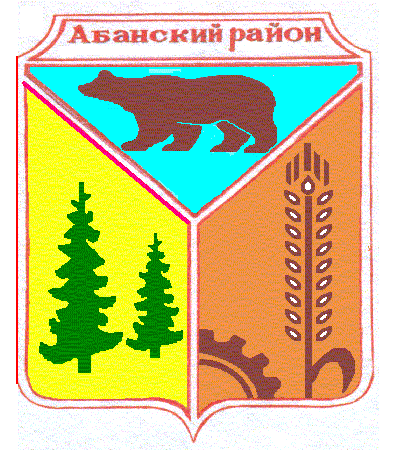 Администрация Долгомостовского сельсоветаАбанского района Красноярского краяРАСПОРЯЖЕНИЕ20.01.2020                                        с.Долгий Мост                                   № 3-рОб утверждении нормативных затрат на обеспечение функций администрации Долгомостовского сельсовета Абанского района Красноярского края и подведомственных ей муниципальных казенных учрежденийВ соответствии с частью 5 статьи 19 Федерального закона от 05.04.2013 № 44-ФЗ «О контрактной системе в сфере закупок  товаров, работ и услуг для обеспечения государственных и муниципальных нужд», постановлениями администрации Долгомостовского сельсовета Абанского района Красноярского края   от 08.12.2016 № 197 «Об утверждении Правил определения нормативных затрат на обеспечение функций органов администрации Абанского района и подведомственных им муниципальных казенных учреждений», от 08.12.2016 № 204 «Об утверждении требований к порядку разработки и принятия муниципальных правовых актов о нормировании в сфере закупок для обеспечения муниципальных нужд, содержанию указанных актов и обеспечению их исполнения», а также муниципальных органов Абанского района», руководствуясь   Уставом Долгомостовского сельсовета Абанского района Красноярского края:Утвердить нормативные затраты на обеспечение функций администрации Долгомостовского сельсовета Абанского района, согласно Приложению 1 к настоящему распоряжению.Утвердить нормативные затраты на обеспечение функций муниципальных казенных учреждений:  «Централизованная бухгалтерия органов местного самоуправления и учреждений культуры», «Центр правового обеспечения и муниципального заказа», «Служба по хозяйсвенно-техническому обеспечению» администрации Долгомостовского сельсовета Абанского района Красноярского края согласно Приложению 2 к настоящему распоряжению.В течение трех дней со дня подписания настоящего распоряжения опубликовать его в единой информационной системе в сфере закупок и разместить на официальном сайте администрации Абанского района в информационно-телекоммуникационной сети Интернет.4. Контроль за исполнением распоряжения оставляю за собой.5. Распоряжение вступает в силу со дня подписания и применяется при формировании плана закупок на 2020 год.Глава администрации Долгомостовского сельсовета                                             Н.И.ШишлянниковаНормативные затраты на обеспечение функций администрации Долгомостовского сельсовета Абанского района Красноярского края  Затраты на информационно-коммуникационные технологии.Затраты на услуги связиНормативные затраты на абонентскую плату1.1.2. Нормативные затраты на повременную оплату местных, междугородних и международных телефонных соединений1.1.3. Нормативные затраты на оплату услуг внутризоновой связиНормативные затраты на оплату услуг внутризоновой связи определяются по фактическим затратам в отчетном финансовом году.1.1.4. Нормативные затраты на оплату услуг подвижной связиНе используется.1.1.5. Нормативные затраты на сеть Интернет и услуги интернет-провайдеров1.1.6. Нормативные затраты на электросвязь, относящуюся к связи специального назначения, используемой на местном уровнеНе используется.1.1.7. Нормативные затраты на оплату услуг по предоставлению цифровых потоков для коммутируемых телефонных соединенийНе используется.1.1.8. Нормативные затраты на оплату иных услуг связи в сфере информационно-коммуникационных технологийОпределяется исходя с учетом фактических данных отчетного финансового года.1.2. Затраты на содержание имущества1.2.1. Нормативные затраты на техническое обслуживаниеи регламентно-профилактический ремонт вычислительной техники1.2.2. Нормативные затраты на техническое обслуживание и регламентно-профилактический ремонт оборудования по обеспечению безопасности информацииНе предусматривается.1.2.3. Нормативные затраты на техническое обслуживание и регламентно-профилактический ремонт системы телефонной связи (автоматизированных телефонных станций)1.2.4. Нормативные затраты на техническое обслуживание и регламентно-профилактический ремонт локальныхвычислительных сетей1.2.5. Нормативные затраты на техническое обслуживание и регламентно-профилактический ремонт систем бесперебойногопитания1.2.6. Нормативные затраты на техническое обслуживание и регламентно-профилактический ремонт принтеров, сканеров, многофункциональных устройств и копировальных аппаратов (оргтехники)1.2.7. Нормативные затраты на ремонт и заправку картриджей для принтеров, многофункциональных устройств (МФУ) и копировальных аппаратов (оргтехники)1.3. Затраты на приобретение прочих работ и услуг, не относящиеся к затратам на услуги связи, аренду и содержание имущества1.3.1. Нормативные затраты на оплату услуг по сопровождению, доработке программного обеспечения и приобретению простых(неисключительных) лицензий на использование программногообеспечения1.3.1.1. Нормативные затраты на оплату услуг по сопровождению справочно-правовых систем1.3.1.2. Нормативные затраты на оплату услуг по сопровождению, доработке и приобретению иного программного обеспечения1.3.2. Нормативные затраты на оплату услуг, связанных с обеспечением безопасности информации1.3.2.1. Нормативные затраты на проведение аттестационных, проверочных и контрольных мероприятий1.3.2.2. Нормативные затраты на приобретение простых(неисключительных) лицензий на использование программногообеспечения по защите информации1.3.3.Нормативные затраты на оплату работ по монтажу (установке), дооборудованию и наладке оборудованияНе используется.1.4. Затраты на приобретение основных средств1.4.1. Нормативные затраты на приобретение рабочих станций (компьютеров)1.4.2. Нормативные затраты на приобретение принтеров, многофункциональных устройств, сканеров, копировальных аппаратов и иной оргтехники1.4.3. Нормативные затраты на приобретение средств подвижной связиНе используется.1.4.4. Нормативные затраты на приобретение оборудования по обеспечению безопасности информации1.4.5. Нормативные затраты на приобретение ноутбуков1.4.6. Нормативные затраты на приобретение серверногои коммуникационного оборудованияНе используется.1.5. Затраты на приобретение материальных запасов в сфере информационно-коммуникационных технологий 1.5.1. Нормативные затраты на приобретение мониторов1.5.2. Нормативные затраты на приобретение системных блоков1.5.3. Нормативные затраты на приобретение других запасных частей для вычислительной техники1.5.4. Нормативные затраты на приобретение носителей информации, в том числе магнитных и оптических носителей информации1.5.4. Нормативные затраты на приобретение деталей для содержания принтеров, сканеров, многофункциональных устройств (МФУ),
 копировальных аппаратов и иной оргтехники1.5.4.1 Нормативные затраты на приобретение расходных материалов для принтеров, сканеров, многофункциональных устройств (МФУ), 
копировальных аппаратов и иной оргтехники1.5.4.2. Нормативные затраты на приобретение запасных частей для принтеров, сканеров, многофункциональных устройств (МФУ),  копировальных аппаратов и иной оргтехникиПримечание:Количество материальных запасов для может отличаться от приведенного в зависимости от решаемых задач. При этом закупка не указанных в настоящем Приложении материальных запасов осуществляется в пределах доведенных лимитов бюджетных обязательств.1.5.5. Нормативные затраты на приобретение материальных запасов по обеспечению безопасности информацииНе используется.2. Затраты на проведение капитального ремонтамуниципального имуществаЗатраты на проведение капитального ремонта определяются на основании затрат, связанных со строительными работами, в зависимости от потребности в капитальном ремонте и в соответствии с проектно-сметной документацией 3. Затраты на дополнительное профессиональное образование 
работников4. Прочие затраты4.1. Затраты на услуги связи, не отнесенные к затратам на услуги связи в рамках затрат на информационно-коммуникационные технологии4.1.1. Нормативные затраты на оплату услуг почтовой связи4.1.2. Нормативные затраты на оплату услуг специальной связиНе используются.4.2. Затраты на транспортные услуги4.2.1. Нормативные затраты на оплату услуг перевозки (транспортировки) грузов                 Транспортные услуги по доставке угля на год в сумме 498 000,004.2.2. Нормативные затраты на оплату услуг аренды транспортных средствНе используется.4.2.3. Нормативные затраты на оплату разовых услуг пассажирских перевозок при проведении совещанияНе используется.4.3. Затраты на оплату проезда работника к месту нахождения учебного заведения и обратноНе используется.4.4. Затраты на оплату расходов по договорам об оказании услуг, связанных с проездом и наймом жилого помещения в связи с командированием работников, заключаемым со сторонними организациями4.4.1. Нормативные затраты на оплату расходов на проезд к месту командирования и обратноС учетом требований Постановления администрации Абанского района Красноярского края от 23.04.2012 № 416-п «О гарантиях транспортного обслуживания, обеспечения телефонной связью, а также командировании муниципальных служащих Абанского района, администрации Абанского района Красноярского края, ее органов и структурных подразделений».4.4.2. Нормативные затраты на оплату расходов на найма жилогопомещения на период командированияС учетом требований Постановления администрации Абанского района Красноярского края от 23.04.2012 № 416-п «О гарантиях транспортного обслуживания, обеспечения телефонной связью, а также командировании муниципальных служащих Абанского района, администрации Абанского района Красноярского края, ее органов и структурных подразделений», 4.5. Затраты на аренду помещений и оборудованияНе используется.4.5.1 Нормативные затраты на аренду помещений4.5.2. Нормативные затраты на аренду помещения (зала) для проведения совещания4.5.3. Нормативные затраты на аренду оборудования для проведения совещания4.6. Затраты на коммунальные услуги4.6.1. Нормативные затраты на газоснабжение и иные виды топливаНе используется.4.6.2. Нормативные затраты на электроснабжение4.6.3. Нормативные затраты на теплоснабжение4.6.4. Нормативные затраты на холодное водоснабжение и водоотведение*Примечание: количество услуг могут  быть изменены в зависимости от фактического потребления ресурсов  администрацией Долгомостовского сельсовета. При этом закупка услуг может проводиться в пределах доведенных лимитов бюджетных обязательств на обеспечение функций администрации поселения.4.6.5. Нормативные затраты на оплату услуг внештатных сотрудниковНе используется.4.7. Затраты на содержание имущества4.7.1. Нормативные затраты на техническое обслуживание и регламентно-профилактический ремонт систем охранно-тревожной сигнализации4.7.2. Нормативные затраты на проведение текущего ремонтаНормативные затраты на проведение текущего ремонта определяются на основании затрат, связанных со строительными работами в зависимости от потребности в текущем ремонте и в соответствии со сметным расчетом.4.7.3. Нормативные затраты на содержание прилегающей территорииНе используется.4.7.4. Нормативные затраты на оплату услуг по обслуживанию и уборке помещенияНе используется.4.7.5. Нормативные затраты на вывоз твердых бытовых отходовВывоз твердых отходов по тарифам не более 200 000 руб4.7.6. Нормативные затраты на техническое обслуживание и регламентно-профилактический ремонт водонапорной насосной станции хозяйственно –питьевого и противопожарного водоснабженияНе используется.4.7.7. Нормативные затраты на техническое обслуживание и регламентно-профилактический ремонт водонапорной насосной станции пожаротушенияНе используется.4.7.8. Нормативные затраты на техническое обслуживание и регламентно-профилактический ремонт электрооборудования (электроподстанций, трансформаторных подстанций, электрощитовых) административного здания (помещения)4.7.9. Нормативные затраты на проведение работ по дезинфекции, дератизации и дезинсекции помещений4.7.10. Нормативные затраты на содержание транспортных средствНе используется.4.7.10.1. Нормативные затраты на техническое обслуживание и ремонт транспортных средствНе используется.4.7.10.2. Нормативные затраты на приобретение полисов ОСАГО – 20 000,00 рублей.4.7.11. Нормативные затраты на техническое обслуживание и регламентно-профилактический ремонт бытового оборудованияНе используется.4.7.12. Нормативные затраты на техническое обслуживание и регламентно-профилактический ремонт иного оборудования4.7.12.1. Нормативные затраты на техническое обслуживание и регламентно-профилактический ремонт дизельныхгенераторных установокНе используется.4.7.12.2. Нормативные затраты на техническое обслуживаниеи регламентно-профилактический ремонт системыгазового пожаротушенияНе используется.4.7.12.3. Нормативные затраты на техническое обслуживание и регламентно-профилактический ремонт систем кондиционирования и вентиляцииНе используется.4.7.12.4. Нормативные затраты на техническое обслуживание и регламентно-профилактический ремонт систем пожарнойсигнализации4.7.12.5. Нормативные затраты на техническое обслуживание и регламентно-профилактический ремонт систем контроля и управления доступом4.7.12.6. Нормативные затраты на техническое обслуживание и регламентно-профилактический ремонт систем автоматическогодиспетчерского управленияНе используется.4.7.12.7. Нормативные затраты на техническое обслуживание и регламентно-профилактический ремонт систем видеонаблюденияНе используется.4.7.13. Нормативные затраты на оплату услуг внештатных сотрудников.Не используется5. Затраты на приобретение прочих работ и услуг, не относящиесяк затратам на услуги связи, транспортные услуги, оплату расходовпо договорам об оказании услуг, связанных с проездом и наймомжилого помещения в связи с командированием работников,заключаемым со сторонними организациями, а также к затратамна коммунальные услуги, аренду помещений и оборудования,содержание имущества в рамках прочих затрат и затратамна приобретение прочих работ и услуг в рамках затратна информационно-коммуникационные технологии5.1. Нормативные затраты на оплату типографских работ и услуг, включая приобретение периодических печатных изданий5.1.1 Нормативные затраты на приобретение спецжурналовНе используется.5.1.2. Нормативные затраты на приобретение информационных услуг5.1.3. Нормативные затраты на приобретение (изготовление) бланков строгой отчетностиНе используется.5.2 Нормативные затраты на оплату услуг внештатных сотрудниковНе используется.5.3. Нормативные затраты на проведение предрейсовогои послерейсового осмотра водителей транспортных средств - 40 500,00 рублей.5.4. Нормативные затраты на аттестацию специальных  помещений, рабочих мест5.5. Нормативные затраты на проведение диспансеризации РаботниковНе используется.5.6. Нормативные затраты на оплату услуг, связанных с обеспечением охраны объекта на договорной основе5.6.1. Нормативные затраты на оплату услуг, связанных с обеспечением физической охраны объекта на договорной основеНе используется.5.6.2. Нормативные затраты на оплату услуг, связанных с обеспечением физической охраны объекта и использованием технических средств охраны с принятием соответствующих мер реагирования на их сигнальную информациюНе используется.5.6.3. Нормативные затраты на оплату услуг, связанных с использованием технических средств охраны с принятием соответствующих мер реагирования на их сигнальную информацию Не используется.5.7. Нормативные затраты на приобретение прочих работ, услуг, не отнесенных к перечисленным выше затратам6. Затраты на приобретение основных средств, не отнесенные к затратам на приобретение основных средств в рамках затрат на информационно-коммуникационные технологии6.1. Нормативные затраты на приобретение транспортных средствНе используются.7.2. Нормативные затраты на приобретение мебели6.3. Нормативные затраты на приобретение систем кондиционирования6.4. Нормативные затраты на приобретение бытовой техники, специальных средств и инструментов7. Затраты на приобретение материальных запасов, не отнесенные к затратам на приобретение материальных запасов в рамкахзатрат на информационно-коммуникационные технологии7.1. Нормативные затраты на приобретение бланочной и иной типографской продукции7.2. Нормативные затраты на приобретение канцелярскихпринадлежностей*Примечание: Количество канцелярских принадлежностей рассчитано исходя из штатной численности муниципальных служащих, работников муниципальных казенных учреждений. Количество канцелярских принадлежностей может отличаться от приведенного в зависимости от решаемых задач администрацией  поселения. При этом закупка услуг осуществляется в пределах доведенных лимитов бюджетных обязательств.7.3. Нормативные затраты на приобретение хозяйственных товаров и принадлежностейПрочие материальные запасы*Примечание: Количество хозяйственных товаров может отличаться от приведенного в зависимости от решаемых задач администрацией поселения. При этом закупка услуг осуществляется в пределах доведенных лимитов бюджетных обязательств.Прочие расходы:Сантехнические товары (краны, смесители, санфаянс) – 30 690,00 руб.Электротовары – 500 000,00 руб.7.4. Нормативные затраты на приобретение горюче-смазочныхМатериалов-2 000 000,00 руб7.5. Нормативные затраты на приобретение запасных частей для транспортных средств-400 000,00 рублей7.6. Нормативные затраты на приобретение материальных запасов для нужд гражданской обороныПриложение 1к распоряжению администрацииДолгомостовского сельсовета Абанского района Красноярского края от  20.01.2020 № 3-р Категория/группаКоличество абонентских номеровЕжемесячная абонентская плата,    руб.Количество месяцев предоставления услугиРуководители/высшаяне более 1не превышает 1000,0012Специалисты/старшаяне более 2не превышает 1000,0012Специалисты/младшаяне более 2не превышает 1000,0012Категория/группаКоличество абонентских номеровПродолжительность местных телефонных соединений в месяц, мин.Цена минуты разговора, в руб.Количество месяцев предоставления услугиРуководители/высшаяне более 1не более 500не более4,5012Специалисты/младшаяне более 2не более 500не более4,5012Поставщики услугиКоличество каналовпередачи данных сети «Интернет»Месячная цена пользования каналом передачи данных сети «Интернет», руб.Количество месяцев аренды канала передачи данных сети «Интернет»Интернет- провайдеры2не более 6000,0012ДолжностьФактическое количество рабочих станций,шт.Цена технического обслуживания и регламентно-профилактического ремонта в расчете на одну рабочую станцию в год, руб.Для всех категорий муниципальных служащихне более 36не более 5000,00Количество автоматизированных телефонных станций, шт.Цена технического обслуживания и регламентно- профилактического ремонта одной автоматизированной телефонной станции в год, руб.не более 1не более 10000,00Количество устройств локальных вычислительных сетей, шт.Цена технического обслуживания и регламентно- профилактического ремонта одного устройства локальных вычислительных сетей в год, руб.не более 12не более 6 000,00НаименованиеКоличество, шт.Цена технического обслуживания и регламентно-профилактического ремонта в год, руб.Источник бесперебойного питания персонального компьютеране более 1 на 1 рабочую станциюне более 1 000,00Наименование Количество шт.Цена технического обслуживания и регламентно-профилактического ремонта в год, в ру. за ед.Принтер формата А4не более 14не более 7 000,00Многофункциональное устройство формата А4 (МФУ А4)не более 36не более 15 000,00НаименованиеКоличество, штЦена технического обслуживания и регламентно-профилактического ремонта в год, руб.Картридж для принтеране более 3 на 1 единицу оргтехникине более 3 500,00Картридж для Многофункционального устройства (МФУ)не более 3 на 1 единицу оргтехникине более 5 000,00Картридж для копировального аппаратане более 2 на 1 единицу оргтехникине более 4 000,00Затраты на оплату услуг по сопровождению справочно - правовых систем, руб./месяцКол-во месяцев:не более 10 000,0012НаименованиеЦена сопровождения, руб.Количество этапов сопровожденияОбъемфинансирования, руб.Программный комплекс Парус Бюджет30 600,0012 000,00один раз в год12 мес.30 600,00144 000,00НаименованиеКоличество аттестуемых объектовЧастота проведенияОбъемфинансирования, рубУслуга по аттестации объектов информатизации в соответствии с требованиями безопасности информации11 раз в 3 годаНе более 70 000,00Услуга по контрольной проверке объектов информатизации в соответствии с требованиями безопасности информации11 раз в годНе более 25 000,00НаименованиеКоличество приобретаемых простых (неисключительных лицензий), шт.Цена единицы простой (неисключительной) лицензии, руб./год.Антивирусные программы для ПКне более 1 на 1 рабочую станциюне более 4 000,00ДолжностьФактическое количество рабочих станцийЦена приобретения одной рабочей станции, Руб.Срокэксплуатации (летДля муниципальных служащих, в обязанности которых входит обработка тестовых документов и работающих в информационных системах (кроме геоинформационных)не более 1не более 100 000,005ДолжностьФактическое количество единиц оргтехникиЦена приобретения одной единицы, руб.Срокэксплуатации (лет)Глава администрации района, первый заместитель главы, заместитель главыМФУ - не более 1не более 50 000,005Главный специалистМФУ - не более 1ПРИНТЕР - не более 1СКАНЕР - не более 1не более 50 000,00 не более 25 000,00 не более 25 000,00не более 250000,005БухгалтерМФУ - не более 1не более 50 000,005Специалист 1-ой категорииПРИНТЕР - не более 1не более 25 000,00 5ДолжностьФактическое количество оргтехникиЦена приобретения одной рабочей станции, руб.Срокэксплуатации (лет)Для всех категорий муниципальных служащих и бухгалтеров.не более 1не более 50 000,005ДолжностьКоличество мониторов, планируемых к приобретениюЦена одного монитора, руб.Срокэксплуатации, летДля муниципальных служащих в обязанности которых входит обработка графической, картографической информации, видеофайлов и  работающих геоинформационных системахне более 1не более 50 000,005Наименование запасных частейКоличество, шт.Цена за единицу, руб.Системный блок6Не более 40 000, 00Не более 75 000,00Наименование запасных частейКоличество, шт.Цена за единицу, руб.Монитор1 единица материального запаса на 20 рабочих станцийне более 29 000,00Блок питанияне более 1 на одну рабочую станциюне более 6 000,00Оперативная памятьне более 1на одну рабочую станциюне более 6 000,00Жесткий дискне более 1 на одну рабочую станциюне более 7 000,00Материнская платане более 1 на одну рабочую станциюне более 7000,00ДолжностьФлеш-накопительФлеш-накопительКомпакт-дискиКомпакт-дискиДолжностьКоличество, шт.Цена за единицу, руб.Количество,шт.Цена заединицу,руб.Руководители/высшаяне более 6не более 1000,00Наименование расходного материалаКоличество единиц оргтехники данного вида, шт.Количество расходных материалов на 1 единицу оргтехники данного вида, шт. в годМаксимальная стоимость одного  расходного материала данного вида, руб.Максимальная стоимость расходного материала данного вида, руб. в год.Картридж для принтера 14не более 3 на 1 единицу техникине более 5 500,00231000,00Картридж для многофункционального устройства А436не более 4 на 1 единицу техникине более 6 000,00864000,00N п/пНаименование материальных запасовПредельное количествоПредельная стоимость, руб.1Запасная часть для принтера, многофункционального устройства (МФУ), копировального аппарата (оргтехники), сканера1 единица материального запаса на 1 устройство10800Количество сотрудниковПериодичность Цена обучения, в руб.35Раз в 3 года           56 000,00Планируемое количество i-х почтовых отправлений в год, шт.Цена одного i-го почтового отправления, руб.2200100Вид коммунальных услугРегулируемый / нерегулируемый тариф на электроэнергию Расчетная потребность электроэнергии в год*Электроснабжениев соответствии с тарифами443403 кВтчВид коммунальных услугРегулированный тариф на теплоснабжениеРасчетная потребность в теплоэнергии на отопление зданий, помещений и сооружений в год*Теплоснабжениев соответствии с тарифамиНа стадии утверждения ГкалВид коммунальных услугРегулируемый тарифрасчетная потребность Водоснабжение  в соответствии с тарифами водоснабженияНа стадии утверждения  Водоотведениев соответствии с тарифами водоотведенияНа стадии утверждения  Количество обслуживаемых устройств в составе системы охранно-тревожной сигнализациицена обслуживания в год, (не более, руб.)110000,00Стоимость технического обслуживания и текущего ремонта электрооборудования, (не более, руб.)Количество оборудования10 800,001Планируемое количество работ по дезинфекции, дератизации и дезинсекции помещенийПлощадь, планируемая для проведения работ по дезинфекции, дератизации и дезинсекции помещений,кладбищЦена за единицу работ по дезинфекции, дератизации и дезинсекции помещений 1 кв. метра площади помещений, (не более, руб.)47 224м215 000,00Количество систем пожарной сигнализацииЦена технического обслуживания и регламентно-профилактического ремонта одной системы в год, (не более, руб.)110 000,00Количество систем контроля и управления доступомЦена технического обслуживания и регламентно-профилактического ремонта одной системы в год, (не более, руб.)210 000,00Количество кв. см, необходимое для размещения 1-го объявления, см2Вид объявленияЦена размещения объявления в расчете на 1 кв. см полосы издания, руб.2000Информационныематериалы20Количество специальных помещений, рабочих местЦена проведения аттестации одного помещения, рабочего места2550 000,00Наименование услугиПланируемое к приобретению количество работ, услуг в годЦена за ед., руб.Услуга по защите информации от несанкционированного доступа и дополнительных услуг17 500,00Оформление права муниципальной собственности Долгомостовского сельсовета Абанского района на объекты недвижимого имущества и эффективное управление, распоряжение этим имуществом и его использование15300 000,00Оформление права муниципальной собственности Долгомостовского сельсовета Абанского района на земельные участки и доли в праве общей собственности на земельные участки, отнесенные к муниципальной собственности Долгомостовского сельсовета Абанского района и рациональное их использование.40300 000,00№ п/пНаименованиеКоличество, шт.Срок эксплуатации, летЦена за ед. не более, руб.Примечание123456Кабинет Главы администрации поселенияКабинет Главы администрации поселенияКабинет Главы администрации поселенияКабинет Главы администрации поселенияКабинет Главы администрации поселенияКабинет Главы администрации поселенияСтол руководителя11030 000Тумба приставная21020 000Кресло офисное11015 000Стол для заседаний11050 000Кресло к столу заседаний121030 000и более при необходимостиНастольный набор руководителя173 500Стол письменный 11020 000Шкаф гардеробный11015 000Сейф12015 000Кабинеты муниципальных служащихКабинеты муниципальных служащихКабинеты муниципальных служащихКабинеты муниципальных служащихКабинеты муниципальных служащихКабинеты муниципальных служащихШкаф комбинированный489 200Шкаф гардеробный488 000Стул1282 000и более при необходимостиТумба закрытая284 000Кресло41010 000и более при необходимостиРабочее место муниципального служащегоРабочее место муниципального служащегоРабочее место муниципального служащегоРабочее место муниципального служащегоРабочее место муниципального служащегоРабочее место муниципального служащегоСтол компьютерный164 000Стол письменный163 500Тумба приставная или выкатная262 000Кресло офисное164 000Актовый зал Актовый зал Актовый зал Актовый зал Актовый зал Актовый зал Стол 21535 000Стул10102 500и более при необходимостиСлужебные помещения для хранения архиваСлужебные помещения для хранения архиваСлужебные помещения для хранения архиваСлужебные помещения для хранения архиваСлужебные помещения для хранения архиваСлужебные помещения для хранения архиваСтеллаж металлический5103 500Стол письменный164 000Стул162 000и более при необходимостиШкаф картотечный металлический21015 000Сейф21015 000Планируемое к приобретению количество систем кондиционированияЦена за единицу системы кондиционирования, (не более, руб.)535 000,00Наименование бытовой техники, специальных средств и инструментовПланируемое к приобретению количество бытовой техники, специальных средств и инструментов, шт.Цена не более, руб., за шт.Шуруповерт16 800,00Тиски слесарные25 500,00Компрессор18 900,00Набор инструментов16 600,00Набор сантехнических инструментов17 200,00Набор инструментов электрика15 100,00Станок точильный14 500,00Рубанок электрический16 800,00Шлифовальная машинка14 600,00Дрель электрическая13 800,00Холодильник бытовой125 000,00Чайник электрический42 000,00Микроволновка15 000,00Наименование прочей продукции, изготовляемой типографиейПланируемое к приобретению количество прочей продукции, изготовляемой типографией, шт.Цена 1 бланка, руб.Почетная грамота50055,00Благодарственное письмо50051,00Поздравительная открытка50038,50Поздравительная открытка с вкладышем и конвертом100100,00№ п/пНаименованиеЕдиницы измеренияКоличествоНеобходимое количество в годПериодичность полученияЦена за ед. не более, руб.Примечание12345678Антистеплершт.1141 раз в год54,40Блок для заметок сменныйшт.11001 раз в полгода72,60Блокнот А5 на спиралишт.11001 раз в полгодаБумага с клеевым краем для заметокшт.12001 раз в квартал26,70Дыроколшт.1141 раз в 3 года364,70Ежедневник шт.1141 раз в год530,00Зажим для бумагупак.42501 раз в год203,00и более при необходимостиЗакладки с клеевым краемшт.42001 раз в полгода83,50Карандаш механическийшт.1501 раз в полгодаКарандаш чернографитовыйшт.65001 раз в полгода18,40Клей ПВАшт.1101 раз в год20,20Клей-карандашшт.12001 раз в квартал19,60Книга учеташт.1101 раз в год150,00Корректоршт.11001 раз в полгода61,00Калькулятор шт.1141 раз в 5 лет1 130,00Ластикшт.2501 раз в год9,20Линейкашт.1501 раз в год16,30Лоток для бумаг (горизонтальный/вертикальный)шт.3301 раз в 3 года182,00Маркеры-текстовыделители, 4 цветаупак.1301 раз в полгода142,30Настольный календарьшт.1101 раз в год110,30Настольный канцелярский наборшт.171 раз в 3 года927,50Нож канцелярскийшт.171 раз в год27,00Ножницы канцелярскиешт.1141 раз в 3 года142,60Органайзершт.171 раз в 3 годаПапка-конверт на молниишт.21001 раз в год33,40Папка на резинкешт.21001 раз в год41,50Папка с арочным механизмомшт.122001 раз в год101,60и более при необходимостиПапка с завязкамишт.2501 раз в год11,10Папка с зажимомшт.22001 раз в полгода85,50Папка-уголокшт.61001 раз в полгода10,20Папка-файл с боковойперфора-цией А4шт.100100001 раз в квартал1,52Папка архивнаяшт.205001 раз в год38,80и более при необходимостиПапка с пружинным скоросшивателемшт.1501 раз в год50,50Подставка для блока (90 мм x 90 мм x 90 мм, пластик)шт.1201 раз в 3 года35,00Ручка гелеваяшт.41001 раз в год20,90Ручка шариковаяшт.35001 раз в квартал29,80Скобы для степлераупак.23001 раз в квартал18,30Скоросшиватель картонныйшт.510001 раз в квартал8,80Скоросшиватель пластиковыйшт.310001 раз в квартал9,20Скотч 19 ммшт.1501 раз в полгода23,60Скотч 50 ммшт.1501 раз в полгода62,20Скрепки 28 ммупак.5 2001 раз в квартал18,10Скрепки 50 ммупак.5 2001 раз в полгода33,70Скрепочницашт.1141 раз в 3 года108,40Степлершт.1201 раз в 3 года189,80Стержни для автоматических карандашейшт.11001 раз в полгодаСтержни простыешт.65001 раз в квартал4,30Стойка-угол для бумагшт.2501 раз в годТочилкашт.1301 раз в год12,60Бумага А4упак.5 1 0001 раз в квартал 360,00и более при необходимости№ п/пНаименованиеЕдиницы измеренияНеобходимое количество в годПериодичность полученияЦена за ед. не более, руб.123567Ручка линершт.1070,00Тетрадь 48 стр.шт.2040,00Тетрадь 24 стр.шт.2015,00Тетрадь 96 стр.шт.2075,00Папка 10 файловшт.2075,00Папка 20 файловшт.2095,00Папка 30 файловшт.20110,00Папка 40 файловшт.20135,00Папка 60 файловшт.50170,00Папка 100 файловшт.10470,00Папка пластиковая на 2-х кольцахшт.100130,00Папка конверт на кнопкешт.10030,00Папка пластиковая портфель 12 отделенийшт.20430,00Папка планшетшт.30165,00Конверт формат С4шт.50025,00Конверт пакет объемный С4шт.1020,00Кнопки гвоздики силовыеупак.10140,00Корзина для бумагшт.101 раз в 3 года180,00Маркер перманентныйшт.501 раз год30,00Бумага копировальнаяупак.5200,00Бумага цветнаяупак.5450,00Калькаупак.21 400,00Рамка для ПГ и БПшт.50090,00Календарь настенный квартальныйшт.71 раз год110,00Штемпельная краскашт.20120,00Бэйджшт.508,00Нить для сшивки документовшт.10200,00Шило для прошивки документовшт.5140,00Дырокол мощныйшт.11 раз в 3 года1400,00Степлер №23/23шт.11 раз в 3 года2300,00Скобы для степлера №23/23упак.5200,00Наименование расходных материаловЕдиница измеренияНеобходимое количество в годЦена за ед. не более, руб.Вода для кулерабутыль12250,00Короба для сдачи дел в архившт.20300,00Ткань купоннаям25750,00Информационный стендшт.210 000,00Таблички для кабинетовшт.51 000,00Печатьшт.11 400,00Штамп самонаборныйшт.2800,00Вид материальных запасов для нужд ГОКоличество материальных запасов для нужд ГОЦена приобретения за 1 штуку не более, руб.Противогазне более 1 единицы для работника2500,00Дополнительные патроны к противогазам1 единица на одного работника2300,00Комплект Л-1не более 1 единицы для работника руководящего состава 3500,00Комплект химзащиты ОЗКне более 1 единицы для работника (кроме руководящего состава)2500,00Респираторне более 1 единицы для работника 300,00